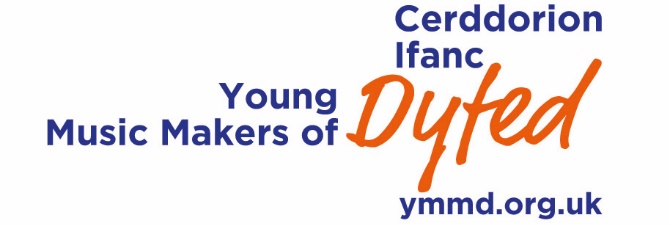 Ffurflen Gais Ensembles Ifanc DyfedYoung Ensembles of Dyfed Application Form Gofynnir i’ch ensemble adnabod un aelod fel y prif berson cyswllt gyda Cherddorion Ifanc Dyfed.Your ensemble should appoint one person who will act as the lead contact with Young Music Makers of DyfedManylion yr Ensemble - Plîs nodwch enw a manylion pob aelod, gan gynnwys y prif gyswlltEnsemble Details – Please include names and details of all members including lead contactDychwelwch y ffurflen hon, erbyn dydd Gwener Rhagfyr 14fed 2018 at:Please return this form, by Friday 14 December 20187 to:Administrator/Gweinyddwr : Helen McNabb1 Grange Gardens, Llanilltyd Fawr, CF61 2XB ymmdyfed@gmail.com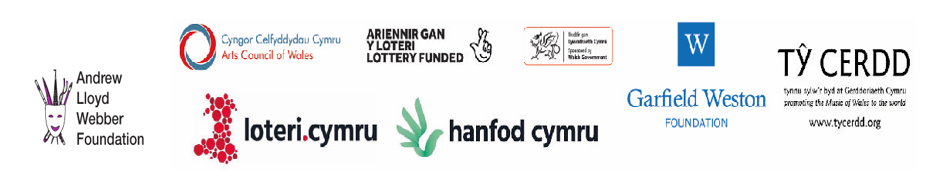 Enw Prif GyswlltLead Contact NameYsgol/ColegSchool/CollegeE-bost Prif GyswlltLead Contact EmailFfôn (cartref)Tel (home)Ffôn SymudolMobEnw / NameEnw / NameOfferyn / InstrumentOfferyn / InstrumentOed /AgeOed /AgeOed /AgeManylion am y darn o gerddoriaeth yr ydych chi’n bwriadu ei chwarae Details of the piece of music you’re intending to playManylion am y darn o gerddoriaeth yr ydych chi’n bwriadu ei chwarae Details of the piece of music you’re intending to playManylion am y darn o gerddoriaeth yr ydych chi’n bwriadu ei chwarae Details of the piece of music you’re intending to playManylion am y darn o gerddoriaeth yr ydych chi’n bwriadu ei chwarae Details of the piece of music you’re intending to playManylion am y darn o gerddoriaeth yr ydych chi’n bwriadu ei chwarae Details of the piece of music you’re intending to playManylion am y darn o gerddoriaeth yr ydych chi’n bwriadu ei chwarae Details of the piece of music you’re intending to playManylion am y darn o gerddoriaeth yr ydych chi’n bwriadu ei chwarae Details of the piece of music you’re intending to playCyfansoddwr  (os yn berthnasol)Composer (if applicable)Cyfansoddwr  (os yn berthnasol)Composer (if applicable)TeitlTitleSymudiad (os yn berthnasol)Movement (if applicable)Symudiad (os yn berthnasol)Movement (if applicable)Arddull GerddorolMusical GenreClasurol / Jazz / Gwerin / Blws / Roc / Pop / Cerddoriaeth y Byd / ArallClassical / Jazz / Folk / Blues / Rock / Pop / World / Other Clasurol / Jazz / Gwerin / Blws / Roc / Pop / Cerddoriaeth y Byd / ArallClassical / Jazz / Folk / Blues / Rock / Pop / World / Other Clasurol / Jazz / Gwerin / Blws / Roc / Pop / Cerddoriaeth y Byd / ArallClassical / Jazz / Folk / Blues / Rock / Pop / World / Other Clasurol / Jazz / Gwerin / Blws / Roc / Pop / Cerddoriaeth y Byd / ArallClassical / Jazz / Folk / Blues / Rock / Pop / World / Other Clasurol / Jazz / Gwerin / Blws / Roc / Pop / Cerddoriaeth y Byd / ArallClassical / Jazz / Folk / Blues / Rock / Pop / World / Other Clasurol / Jazz / Gwerin / Blws / Roc / Pop / Cerddoriaeth y Byd / ArallClassical / Jazz / Folk / Blues / Rock / Pop / World / Other   Rwy’n caniatáu i Gerddorion Ifanc Dyfed i ddefnyddio enw, lluniau a recordiad fideo o fy mhlentyn mewn unrhyw ddeunyddiau hyrwyddo.		I permit the Young Music Makers of Dyfed to use my child’s name, and photographs or video recordings of my child in promotional materials.  Rwy’n caniatáu i Gerddorion Ifanc Dyfed i ddefnyddio enw, lluniau a recordiad fideo o fy mhlentyn mewn unrhyw ddeunyddiau hyrwyddo.		I permit the Young Music Makers of Dyfed to use my child’s name, and photographs or video recordings of my child in promotional materials.  Rwy’n caniatáu i Gerddorion Ifanc Dyfed i ddefnyddio enw, lluniau a recordiad fideo o fy mhlentyn mewn unrhyw ddeunyddiau hyrwyddo.		I permit the Young Music Makers of Dyfed to use my child’s name, and photographs or video recordings of my child in promotional materials.  Rwy’n caniatáu i Gerddorion Ifanc Dyfed i ddefnyddio enw, lluniau a recordiad fideo o fy mhlentyn mewn unrhyw ddeunyddiau hyrwyddo.		I permit the Young Music Makers of Dyfed to use my child’s name, and photographs or video recordings of my child in promotional materials.  Rwy’n caniatáu i Gerddorion Ifanc Dyfed i ddefnyddio enw, lluniau a recordiad fideo o fy mhlentyn mewn unrhyw ddeunyddiau hyrwyddo.		I permit the Young Music Makers of Dyfed to use my child’s name, and photographs or video recordings of my child in promotional materials.  Rwy’n caniatáu i Gerddorion Ifanc Dyfed i ddefnyddio enw, lluniau a recordiad fideo o fy mhlentyn mewn unrhyw ddeunyddiau hyrwyddo.		I permit the Young Music Makers of Dyfed to use my child’s name, and photographs or video recordings of my child in promotional materials.Llofnod Parent’s Signature DyddiadDate